 Career in Cosmetology?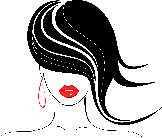 WHAT? Kaskaskia College Cosmetology High School Visit DaysWHEN? March 19th from 1pm – 4pmWHERE? Cosmetology Department at Kaskaskia College               27210 College Road, Centralia, IL 62801WHO? High School Juniors and Seniors considering a career in CosmetologyRSVP – Kelli Malone, kmalone@kaskaskia.edu or 618-545-3306              by March 16th to reserve a spot. Kaskaskia College is excited to announce the dates for this year’s High School Visit Days. Each semester we host high school juniors and seniors considering Cosmetology as a career choice. During this session, your students will get an industry overview, a department and campus tour, learn about the curriculum at KC and how it differs from private school education, hear from current cosmetology students and gain useful information about financial aid.This session is only informational. No student will be asked to commit to enrollment. However, if a student is interested and wants to take the next steps towards enrollment, paperwork will be available. We appreciate your support and look forward to future partnerships!